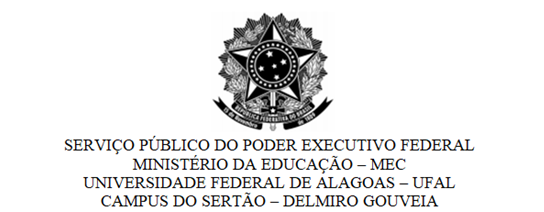 RESOLUÇÃO Nº 02/20, DE 16 DE NOVEMBRO DE 2020REGULAMENTO DE ESTÁGIO DO CURSO DE ENGENHARIA CIVILRegulamenta as normas referentes a realização de estágio obrigatório e não-obrigatório no curso de Engenharia Civil da Universidade Federal de Alagoas - Campus Sertão.CONSIDERANDO o que preza o item 5 das Diretrizes Curriculares Nacionais dos Cursos de Engenharia, que trata da obrigatoriedade, avaliação e supervisão individualizada dos estágios curriculares como atividade dos alunos dos cursos de Engenharia.CONSIDERANDO a aplicação da Resolução CNE/CES 11, do Conselho Nacional de Educação, que institui as Diretrizes supracitadas.CONSIDERANDO o que determina a Lei 11.788/08, conhecida como Lei de Estágio, que dispõe sobre das relações trabalhistas, das obrigações das partes e da fiscalização do estágio.CONSIDERANDO o que destaca a Resolução 71/06 do CONSUNI/UFAL, que disciplina o funcionamento dos estágios curriculares dos cursos de graduação.CONSIDERANDO as Instruções Normativas N° 1, N° 3 e N° 4 de 2019 da PROGRAD, que disciplinam e orientam, respectivamente, o acesso aos estágios supervisionados não obrigatórios, os procedimentos relativos aos estágios curriculares supervisionados obrigatórios e os processos de aproveitamento de atividades laborais, estágios não obrigatórios e outras atividades acadêmicas para fins de dispensa parcial ou total das cargas horárias de estágios obrigatórios para os alunos dos cursos da Universidade Federal de Alagoas- UFAL.CONSIDERANDO que o Projeto Político Pedagógico do Curso de Engenharia Civil do Campus do Sertão não contempla informações importantes para o desenvolvimento dos estágios curriculares dos discentes do curso.RESOLVE:CAPÍTULO I - DA DEFINICÃOArt. 1° - Segundo a Lei 11.788/08, “Estágio é o ato educativo escolar supervisionado, desenvolvido no ambiente de trabalho, que visa à preparação para o trabalho produtivo de educandos”. O estágio constitui parte integrante dos processos de aprendizagem teórico-prática que integra o Projeto Político Pedagógico do Curso de Engenharia de Civil do Campus do Sertão da Universidade Federal de Alagoas.CAPÍTULO II - DOS ESTÁGIOSArt. 2° - Os estágios curriculares supervisionados classificam–se em não-obrigatório e obrigatório.Art. 3° - O estágio não-obrigatório constitui-se como atividade complementar, sendo considerada na carga horária flexível, estabelecida com relação à carga horária efetivamente exercida, como estipulada em item pertinente, realizado por livre escolha do discente.Art. 4° - O estágio não-obrigatório não poderá ser registrado como disciplina eletiva.Art. 5° - O estágio não-obrigatório só poderá ser iniciado quando o aluno tiver integralizado o 4º (quarto) período letivo.Art. 6° - O período máximo de estágio não-obrigatório é de 6 (seis) meses, podendo ser renovado a cada 6 (meses), após aprovação pelo Coordenador de Estágio, mediante rendimento escolar do estagiário e relatório de avaliação trimestral da Instituição Concedente do Estágio.Parágrafo único. O/A estagiário/a não poderá aproveitar o período de estágio curricular não obrigatório que exceda a 04 (quatro) semestres consecutivos realizados na mesma instituição.Art. 7° - Para o estágio não-obrigatório, os Planos de Atividades do estagiário devem ser propostos pela Instituição Concedente do estágio, em comum acordo com o estagiário, para aprovação pela Coordenação de Estágios.Art. 8° - Para o estágio não-obrigatório, será obrigatório a apresentação trimestral de atividades por parte do estagiário, por meio de um relatório escrito para a UFAL.Art. 9° - O estágio não-obrigatório será avaliado mediante a análise das atividades descritas nos relatórios trimestrais, de acordo com o modelo disponibilizado pela PROGRAD. Cabe ao orientador do estágio emitir parecer (“APROVADO” ou “REPROVADO”), emitido a cada 6 (seis) meses, para computação da carga como carga flexível.Art. 10 - O estágio não-obrigatório poderá ser efetuado pela UFAL, mediante pedido escrito do órgão onde ficará lotado o estagiário (laboratório, núcleo, etc.), desde que as atividades sejam aprovadas previamente pela Coordenação de Estágios. Art. 11 - Para o estágio não-obrigatório, caso o estagiário tenha seu desempenho acadêmico prejudicado pelo estágio (rendimento inferior a 75% das disciplinas cursadas no semestre), não será concedido renovação do estágio por pelo menos um semestre letivo acadêmico.Art. 12 - O estágio obrigatório é considerado como atividade curricular do curso e poderá ser realizado a partir do 7º semestre letivo, mediante pedido por escrito da Instituição Cedente do estágio.Art. 13 - O estágio obrigatório deve totalizar no mínimo 160 horas ininterruptos ou não, podendo ser realizado no período de recesso acadêmico, desde que não descumpra normas fixadas pela Lei 11.788/2008.Art. 14 - O estágio obrigatório poderá ocorrer em qualquer local escolhido pela Instituição Cedente do estágio, com o consentimento do estagiário, desde que não prejudique o desempenho acadêmico do mesmo.Art. 15 - O estágio obrigatório poderá ser efetuado pela UFAL, mediante pedido escrito do órgão onde ficará lotado o estagiário (laboratório, núcleo, etc.), desde que as atividades sejam aprovadas previamente pela Coordenação de Estágios. Art. 16 - O rendimento do estágio obrigatório será avaliado pelo professor orientador do estágio, mediante nota, de 0 (zero) a 10 (dez), pela análise dos relatórios entregues pelo estagiário e da(s) ficha(s) de avaliação preenchida(s) pelo supervisor de estágio da Instituição Cedente. Art. 17 - O aluno deverá entregar um relatório das atividades desempenhadas no estágio obrigatório a cada 6 meses de estágio, ou ao final do mesmo quando o período for inferior aos 6 meses.Art. 18 - A Instituição Concedente do estágio obrigatório deverá submeter relatório de avaliação semestral ou ao final do período do estágio quando o período for inferior aos 6 meses.Art. 19 - Será considerado APROVADO no estágio obrigatório o aluno que obtiver nota final superior a 7,0 (sete vírgula zero), sendo permitida uma nova chance de avaliação, desde que cumpra a carga horária mínima exigida de estágio novamente, na mesma ou em outra Instituição Concedente.Art. 20 - É concedido ao aluno, que já exerce cargo empregatício, aproveitar sua experiência profissional como estágio obrigatório, desde que suas atividades sejam correlatas com as atividades de um estagiário de Engenharia de Civil, comprovadas por documento emitido pela instituição empregatícia, aprovadas pela Coordenação de Estágios e a empresa esteja registrada na UFAL como Instituição Cedente.Art. 21 - O estágio não-obrigatório pode ser aproveitado como estágio obrigatório, desde que o estágio não-obrigatório tenha sido realizado durante dois semestres, consecutivos ou não, mesmo que tenham sido realizados em Instituições Concedentes diferentes, e que o último semestre do estágio não-obrigatório coincida com o período que o aluno esteja habilitado a realizar estágio obrigatório (a partir do 7° período). Além disso, a solicitação de aproveitamento deve ser feita durante a realização do estágio ou até 30 dias após o término do estágio.Art. 22 - Para início do estágio curricular obrigatório ou não-obrigatório, o/a estagiário/a deve entregar a seguinte documentação devidamente assinada:I. Ficha para solicitação de estágio; II. Termo de compromisso;III. Formulário para formalização de convênio (caso a empresa não tenha convênio com a UFAL).Parágrafo único. A formalização documental do estágio curricular deve ocorrer antes do início das atividades. Não é permitido computar carga horária anterior à formalização do estágio curricular obrigatório ou não-obrigatório.Art. 23 - Para finalização do estágio curricular obrigatório ou não-obrigatório, que permita a atribuição de nota pelo orientador de estágio e posterior computação da devida carga horária no sistema pela coordenação do curso, o/a estagiário/a deve entregar a seguinte documentação devidamente assinada:I. Relatórios de estágio ao longo do período;II. Fichas de avaliação da instituição.CAPÍTULO III - DAS ATRIBUIÇÕES DO SUPERVISOR DO ESTÁGIO NA INSTITUIÇÃO CONCEDENTEArt. 24 - O Supervisor de estágios é responsável pelo controle e desenvolvimento do estágio dentro da Instituição Cedente.Art. 25 - Cabe ao supervisor de estágio:I – acompanhar o estagiário nas dependências da Instituição;II – servir de intercâmbio entre o estagiário e a Instituição;III – delegar e supervisionar as atividades do estagiário;IV – relatar qualquer problema relacionado ao estagiário (irresponsabilidades, desacato, faltas, etc.) ao Coordenador de Estágios ou Orientador do estagiário;V – preencher e/ou assinar a avaliação trimestral (estágio não-obrigatório) ou final (estágio obrigatório) do estagiário.Art. 26 - Para ser aceito como Supervisor de estágio, a pessoa escolhida pela Instituição deve ter Curso Superior ou experiência na área relacionada com o estágio.CAPÍTULO IV - DAS ATRIBUIÇÕES DO ORIENTADOR DO ESTÁGIO NA UFALArt. 27 - O Orientador de estágios é escolhido entre os professores do curso de Engenharia de Civil.Art. 28 - Cabe ao professor orientador:I – cobrar do estagiário a emissão dos relatórios;II – cobrar do Supervisor de estágio da Instituição Cedente, o fornecimento da avaliação trimestral;III – avaliar o aproveitamento do estagiário, por meio do estudo dos relatórios;IV – realizar visitas periódicas à empresa, quando necessário;V – sugerir, ao Coordenador de Estágios, meios para que o programa atinja seus objetivos.VI – acompanhar o aproveitamento dos estágios mediante contato com o estagiário e o supervisor;VII – atribuir nota (0 a 10) mediante análise dos relatórios do/a estagiário/a e fichas de avaliação da instituição.Art. 29 - Em função da demanda e da área de especificação de estágios, não existe limite para a quantidade de estagiários que um professor pode orientar, cabendo ao Coordenador de Estágios providenciar uma distribuição mais equilibrada possível.CAPÍTULO V - DAS ATRIBUIÇÕES DO COORDENADOR DOS ESTÁGIOS NA UFALArt. 30 - O Coordenador de Estágios é escolhido entre os professores do curso de Engenharia de Civil.Art. 31 - Cabe ao professor Coordenador de Estágios:I – receber os pedidos de estágio das Instituições Cedentes, podendo ser substituído, em alguns casos, pelo Coordenador do Curso;II – distribuir, por via impressa, ou por meio eletrônico, os formulários para cadastro de alunos e/ou instituições interessadas em estágios;III – organizar toda documentação relacionada aos estágios do curso;IV – verificar se atividades a ser realizada no estágio possui caráter estreito em um dos campos de atuação do Engenheiro Civil; V – orientar os alunos e as empresas concedentes a firmar convênio com a UFAL, conforme preenchimento de formulário no sítio da UFAL;VI – convidar os professores para orientar estágios, com aprovação prévia do estagiário;VII – assinar autorização de estágio, podendo ser substituído, em alguns casos, pelo Coordenador do Curso;VIII – distribuir a orientação de estágios pelos professores do curso de Engenharia de Civil, em função das especificidades do estágio. Paragrafo Único. O orientador pode indicar, em casos especiais, professor de outro curso, desde que seja comprovada que área de atuação do estagiário esteja correlacionada com o curso de Engenharia Civil. Neste caso, deve-se recorrer ao Colegiado do Curso previamente para aprovação.IX – verificar o rendimento acadêmico do estagiário, desautorizando a renovação semestral do estágio obrigatório, caso necessário;X – receber e autorizar os pedidos de renovação de estágio, nos casos em que não foi concedido anteriormente;XI – colocar a nota do estágio obrigatório no sistema, após todos os trâmites colocados nesta resolução;XII – repassar ao Coordenador do Curso o resultado de cada semestre de estágio não-obrigatório, para computação da carga flexível.Art. 32 - Em função das diversas atividades relacionadas à coordenação de estágio, o Coordenador pode ser designado como orientador de estágio somente em casos onde ele é o mais indicado, em função de sua formação/especialidade.Art. 33 - Os casos omissos a esta Resolução serão julgados pelo Colegiado de Engenharia Civil, podendo haver recurso à PROGRAD, como instância superior.Esta Resolução entra em vigor a partir do dia de sua aprovação pelo Colegiado de Engenharia Civil.Delmiro Gouveia, 16 de NOVEMBRO de 2020.